Ежегодный отчет о деятельности АО «ПАВЛОДАРЭНЕРГО» по производству тепловой энергии и исполнении инвестиционных программ за 2021 годв соответствии с: п.289/п.292 главы 7. Приказа Министра национальной экономики Республики Казахстан от 13 августа 2019 года № 73 «Субъект естественной монополии в сроки, установленные пунктом 287  настоящих Правил, размещает в средствах массовой информации, распространяемых на территории соответствующей административно-территориальной единицы, отчеты перед потребителями и иными заинтересованными лицами об исполнении утвержденной тарифной сметы, об исполнении утвержденной инвестиционной программы, о соблюдении показателей качества и надежности регулируемых услуг и достижении показателей эффективности деятельности субъектов естественных монополий с обоснованиями, в том числе финансовую отчетность.»;Публичные слушания, назначенные на 28.04.2022 года, были проведены по адресу: г.Павлодар, ул.Кривенко, 25 «А», конференц-зал здания ОО «Amanat».Об исполнении инвестиционных программ и (или) инвестиционных проектов, в том числе утвержденных ведомством уполномоченного органаРГУ «ДКРЕМ МНЭ РК по Павлодарской области» была утверждена инвестиционная программа АО «ПАВЛОДАРЭНЕРГО» на услуги по производству тепловой энергии на 2021 год. Источником финансирования мероприятий инвестиционной программы являются амортизационные отчисления и прибыль в утверждённых тарифных сметах.На 2021 год сумма инвестиционной программы по плану составила 1 120 350 тыс. тенге без НДС. Фактически за 2021 год АО «ПАВЛОДАРЭНЕРГО» выполнено мероприятий на общую сумму 1 122 360 тыс. тенге без НДС.В 2021 году выполнены работы:– по строительству 3-й очереди золоотвала ТЭЦ-3 (строительно-монтажные работы) на сумму 74 362 тыс. тенге. Мероприятие, выполненное по инвестиционной программе, связано с необходимостью строительства 3-ей очереди золоотвала в связи приближающимся сроком исчерпания емкости действующего золоотвала. 3-я очередь золоотвала ТЭЦ-3 суммарной емкостью 15, 614 млн. м3 обеспечит складирование золошлаков ТЭЦ-3 в течение 10,5 лет при годовом выходе золошлаков 1 200 тыс. тонн, а также позволит в перспективе выполнить наращивание золоотвала. Емкость золоотвала создана возведенными ограждающими дамбами с северо-восточной и юго-восточной сторон. С юго-западной и западной сторон золоотвал примыкает к действующему золоотвалу ТЭЦ-2 и отработанным законсервированным секциям золоотвалов ТЭЦ-2 и ТЭЦ-3 с отметками верха 145,25÷151,72 м.Строительство новой емкости золоотвала произведено с соблюдением законов РК в области охраны окружающей среды, что позволило предотвратить загрязнение окружающей среды золошлаковыми отходами производства. Для снижения фильтрации из проектируемой секции золоотвала предусмотрено устройство экрана из геомембраны по ложу и бортам секции. Предусмотрен перехват фильтрационного потока дренажом ограждающей дамбы и последующий отвод фильтрационных вод для повторного использования, что сокращает объем подпитки систем ГЗУ стоками станций.В качестве мероприятия по охране почв выполнено снятие верхнего слоя грунта с последующим использованием его для крепления внешних откосов ограждающих дамб и консервации отработанного золоотвала ТЭЦ-3. Для контроля за влиянием золоотвала на подземные воды, предусмотрено расширение существующей сети мониторинга, за счет создания дополнительных режимно-наблюдательных скважин. Работы выполнены в полном объёме, оформлен акт приемки объекта в эксплуатацию от 27 декабря 2021 года.– по рекультивации 2-ой очереди золоотвала ТЭЦ-3 (СМР, материалы, услуги) на сумму 137 429 тыс. тенге. Рекультивация отработанного золоотвала 2-ой очереди ТЭЦ-3, заполненного золошлаковыми отходами, необходима для предотвращения пыления поверхности намытых золошлаков отработанной секции.Мероприятие выполнено по рабочему проекту №1346.РП.1644 «Рекультивация 2-ой очереди золоотвала ТЭЦ-3 АО «ПАВЛОДАРЭНЕРГО», разработанному АО «Институт «КазНИПИЭнергопром». Проект прошел государственную экспертизу, получил  положительное заключение №ЦЭ-0223/18 от 01.11.2018г.Работы выполнены в полном объёме, оформлен акт приемки объекта в эксплуатацию от 27 декабря 2021 года.– по наращиванию 2-й очереди золоотвала ТЭЦ-2 на сумму 591 542 тыс. тенге. Дополнительная емкость, создаваемая дамбами наращивания для складирования золошлаковых отходов необходима в связи с приближающимся исчерпанием действующей емкости золоотвала 2-ой очереди. Дополнительная емкость составляет 2,069 млн. м3, что обеспечит складирование золошлаков ТЭЦ-2 в течение 6,2 года при их годовом выходе в количестве 270,0 тыс. тонн в год.Наращивание дамб 2-ой очереди выполнено по рабочему проекту №1363.РП.1654 «Наращивание дамб 2-ой очереди золоотвала ТЭЦ-2 АО ПАВЛОДАРЭНЕРГО». Реконструкция», разработанному АО «Институт «КазНИПИЭнергопром», прошедшему государственную экспертизу и имеющему положительное заключение №ЦЭ-0056/20 от 04.02.2020г.Работы выполнены в полном объёме, оформлен акт приемки объекта в эксплуатацию от 23 декабря 2021 года.– Аппаратно-программный комплекс для обеспечения информационной безопасности АСУТП и ИТ систем на сумму 110 899 тыс. тенге. Мероприятие выполнено в целях исполнения Закона Республики Казахстан №94-V от 21.05.2013 г. «О персональных данных и их защите», а также Закона Республики Казахстан от 24 ноября 2015 года № 418-V «Об информатизации». Выделенные аппаратные вычислительные ресурсы, а также лицензии на предустановленное программное обеспечение, необходимые для функционирования: 1) автоматизированной системы мониторинга и аудита событий и параметров безопасности АСУ ТП и ИТ-инфраструктуры; 2) автоматизированной системы инвентаризации АСУ ТП и ИТ-активов и контроля изменений АСУ ТП и ИТ-инфраструктуры; 3) автоматизированной системы обеспечения кибербезопасности и мониторинга угроз промышленной среды (АСУ ТП); 4) автоматизированной системы предотвращения утечки персональных данных и конфиденциальной информации; 5) программного сканера анализа защищенности и поиска уязвимостей в информационных системах АСУ ТП и ИТ; 6) аппаратно-программного комплекса выявления скрытых устройств беспроводной передачи данных в сетях АСУ ТП и ИТ.– по реконструкции системы освещения с применением энергосберегающих ламп ТЭЦ-3 на сумму 13 913 тыс. тенге. Мероприятие направлено на снижение потребления электроэнергии на собственные нужды. Экономия электроэнергии на собственные нужды составит 539 тыс. кВтч.– по строительству дымовой трубы №2 ТЭЦ-3на сумму 194 215 тыс. тенге. Строительство дымовой трубы №2 выполняется с целью снятия ограничений по тяге существующих котлоагрегатов работающих на дымовую трубу №1 и возможность подключения к трубе котлоагрегатов ст. №5 и ст. №6, а также перспективных котлоагрегатов ст. №7 и ст. №8.ТОО НПФ «СЕВКАЗЭНЕРГОПРОМ» на основании заключенного с АО «ПАВЛОДАРЭНЕРГО» договора №64/20.02 от 11.02.2020г. (Дополнительное соглашение №1 от 20.03.2020г.) на разработку рабочего проекта «Строительство дымовой трубы №2. ТЭЦ-3 АО «ПАВЛОДАРЭНЕРГО» Корректировка», прошедшему государственную экспертизу и имеющему положительное заключение №06-0295/21 от 30.09.2021г.Основными направлениями инвестиционной программы АО «ПАВЛОДАРЭНЕРГО» направлениями являются:повышение надежности и долговечности существующего оборудования путем проведения реконструкции; проекты, обеспечивающие совершенствование экологических параметров деятельности.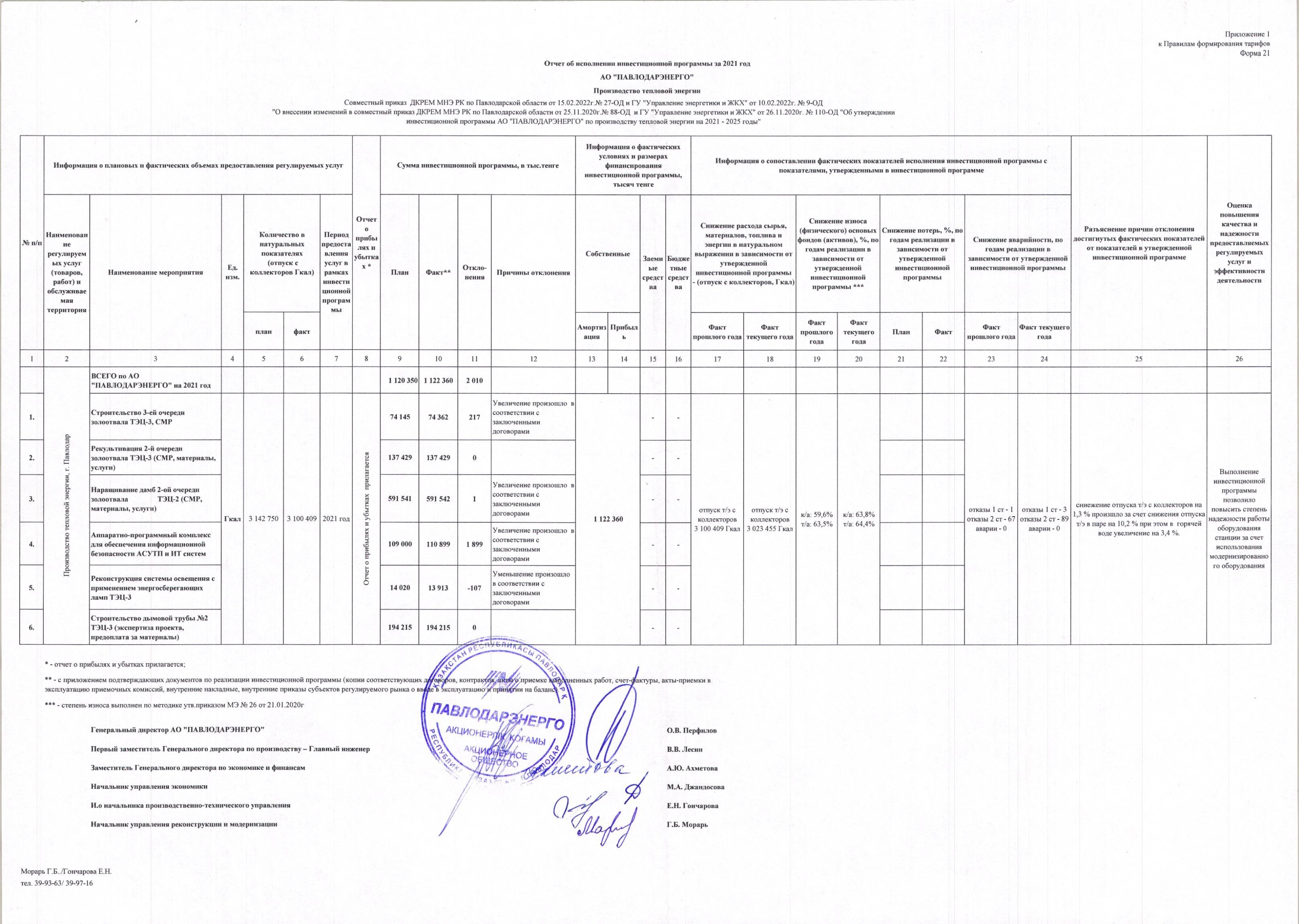 Об основных финансово-экономических показателях деятельности субъекта естественной монополии за отчетный периодОсновные финансово-экономические показатели по АО «ПАВЛОДАРЭНЕРГО» за 2021 год (предварительно)Об объемах предоставленных регулируемых услуг (товаров, работ) за отчетный периодРеализация тепловой энергии по АО "ПАВЛОДАРЭНЕРГО" за 2021 годО проводимой работе с потребителями регулируемых услуг (товаров, работ)Ежегодно с потребителями заключаются договора на поставку тепловой энергии согласно заявленных объемов. По условиям договора ежемесячно с потребителями подписываются акты на поставку тепловой энергии. В 2021 году претензий со стороны потребителей тепловой энергии по качеству и количеству не было. О постатейном исполнении утвержденных ведомством уполномоченного органа тарифных смет за отчетный периодИсполнение тарифной сметы по производству тепловой энергииАО «ПАВЛОДАРЭНЕРГО» за 2021 г.Доходы от производства тепловой энергии с учетом возмещения необоснованно полученного дохода за 2019 и дополнительно полученного дохода за 2020-2021гг. по факту составили 7 080 955 тыс. тенге. План в тарифной смете – 7 298 796 тыс. тенге.Расходы на производство теплоэнергии по факту составили 8 421 763 тыс. тенге. План в тарифной смете по расходам на производство 7 696 101 тыс. тенге. Сложился перерасход 725 662 тыс. тенге (9,4%). Одной из причин перерасхода по статьям затрат является увеличение фактического процента распределения затрат на производство тепловой энергии (34,97%) по сравнению с плановым (33,20%).Основные статьи затрат:Статья «Топливо». По данной статье перерасход – 121 796 тыс. тенге. Причинами являются увеличение количества топлива, рост процента распределения и цены на уголь. Статья «Хим.реагенты». По данной статье сложился перерасход на сумму 51 100 тыс. тенге в связи с недостаточностью средств в тарифной смете, а также ростом стоимости на хим.реагенты и реактивы. Статья «Вода на технологические цели». По данной статье сложился перерасход в сумме 32 442 тыс. тенге, за счет увеличения объема потребляемой воды и ростом тарифа на воду.По статье «Плата за эмиссии» отклонения в пределах допустимых норм (до 5%).Статья «Оплата труда с соц. налогом и соц. отчислениями». По данной статье в утвержденной тарифной смете предусмотрено 710 562 тыс. тенге, по факту 1 083 451 тыс. тенге. Перерасход 372 889 тыс. тенге. При подаче заявки на утверждение тарифов затраты на оплату труда с отчислениями были заявлены в сумме 1 007 005  тыс. тенге, средняя заработная плата была принята в размере 184 395 тенге на одного работника. В утвержденном тарифе средняя заработная плата составила 135  042 тенге. По факту средняя заработная плата производственного персонала за 2021 год составила 213 134 тенге.  Согласно статистическим данным за 2021 год средняя заработная плата по промышленным предприятиям Павлодарской области – 252 901 тенге. Для предотвращения текучести кадров и сохранения уровня заработной платы АО «ПАВЛОДАРЭНЕРГО» вынуждено нести затраты по заработной плате выше учтенных в тарифной смете.По статье «Ремонты» экономия на 42 327 тыс.тенге или 2,6%, в пределах допустимых норм (до 5%).Статья «Услуги сторонних организаций». По данной статье сложился перерасход в сумме 16 600 тыс. тенге. Основной причиной перерасхода послужили затраты на технические характеристики и пожарно-оперативное обслуживание, вследствие удорожания стоимости услуг. Расходы периода. В целом по расходам периода образовался перерасход на сумму 241 688 тыс. тенге, в том числе по общим административным расходам 239 341 тыс. тенге, по расходам по реализации – 2 347 тыс. тенге.О перспективах деятельности (планы развития), в том числе возможных изменениях тарифов на регулируемые услугиВ перспективе плана развития деятельности АО «ПАВЛОДАРЭНЕРГО»:модернизация оборудования с целью повышения технического уровня производства, снижения рисков аварийности и исключения простоев;минимизация удельных расходов на производство единицы тепловой и электрической энергии;усиление требований к охране здоровья персонала, промышленной безопасности и снижению травматизма;непрерывное обучение с целью повышения профессионального уровня сотрудников;предотвращение загрязнения окружающей среды. Приказом № 91-ОД от 27 ноября 2020 года РГУ ДКРЕМ МНЭ РК по Павлодарской области в утверждены тарифы на производство тепловой энергии по АО «ПАВЛОДАРЭНЕРГО» на 2021-2025 года.Приказом № 66-ОД от 14 июля 2021 года РГУ ДКРЕМ МНЭ РК по Павлодарской области утверждены тарифы на производство тепловой энергии по АО «ПАВЛОДАРЭНЕРГО» на 2021-2025 года, введенные в действие с 1 августа 2021 года.тыс. тенгеДоход всего, в т.ч.42 145 730 - Доход от реализации э/э, с учетом рынка мощности34 099 302 - Доход от реализации т/э, с учетом побочной продукции8 046 408 - От прочей реализации19Себестоимость товарной продукции, в т.ч.-30 258 217 - по электроэнергии-21 627 694 - по теплоэнергии-8 630 504 - прочей продукции-19Расходы периода (адм. расходы, расходы по реализации)-2 463 652Курсовая разница (убыток)-1 413 633Финансовые расходы-12 974 536Результат от неосновной деятельности130 872Расходы по КПН472 830Прибыль +,  убыток --4 360 607НаименованиеЕд.изм.Предусмотрено в утвержденной тарифной смете на 2021 годФактически сложившиеся показатели тарифной сметы за 2021 год отклонениеотклонениеНаименованиеЕд.изм.Предусмотрено в утвержденной тарифной смете на 2021 годФактически сложившиеся показатели тарифной сметы за 2021 год тыс. Гкал%АО "ПАВЛОДАРЭНЕРГО" , в том числе:тыс. Гкал3 118,9533 076,083-42,870-1%Пар 16 ата -//-898,428818,444-79,984-9%Пар 40 ата -//-205,631173,285-32,346-16%Горячая вода -//-2 014,8942 084,35469,4603%№ п/пНаименование показателей тарифной сметыЕд. изм.Тарифная смета АО "ПАВЛОДАРЭНЕРГО"Тарифная смета АО "ПАВЛОДАРЭНЕРГО"Тарифная смета АО "ПАВЛОДАРЭНЕРГО"Тарифная смета АО "ПАВЛОДАРЭНЕРГО"№ п/пНаименование показателей тарифной сметыЕд. изм.Предусмотрено в утвержденной тарифной смете на 2021 годФактически сложившиеся показатели тарифной сметы за 2021 годФактически сложившиеся показатели тарифной сметы за 2021 годОткл.№ п/пНаименование показателей тарифной сметыЕд. изм.Предусмотрено в утвержденной тарифной смете на 2021 годФактически сложившиеся показатели тарифной сметы за 2021 годФактически сложившиеся показатели тарифной сметы за 2021 годОткл.1234556IЗатраты на производство товаров и предоставление услуг, всеготыс.тнг7 696 1018 421 7638 421 7639,4%1Материальные затраты, всеготыс.тнг3 729 4613 977 7243 977 7246,7%1.1Сырье и материалытыс.тнг384 958495 458495 45828,7%1.1.1  хим.реагенты и реактивы -//-140 999192 099192 09936,2%1.1.2  вода на технологические цели -//-110 898143 340143 34029,3%1.1.3  материалы и услуги на эксплуатацию -//-133 061160 019160 01920,3%1.2Топливотыс.тнг3 301 3383 423 1343 423 1343,7%1.2.1  уголь -//-3 163 5683 291 2333 291 2334,0%1.2.2  мазут -//-137 770131 901131 901-4,3%1.3 ГСМтыс.тнг29 25938 84038 84032,7%1.4 Энергия, в т.ч.тыс.тнг13 90520 29220 29245,9%1.4.1  эл. энергия  на хоз. нужды -//-8 30812 00112 00144,4%1.4.2  теп. энергия  на хоз. нужды -//-5 5978 2918 29148,1%2Затраты на оплату труда, всеготыс.тнг733 8361 119 0551 119 05552,5%2.1  заработная плата производственного персонала -//-654 683999 479999 47952,7%2.2  социальный налог -//-55 87983 97283 97250,3%2.3  обязательное соц.мед. страхование-//-13 13418 49418 49440,8%2.4  обязательные профессиональные пенсионные взносы-//-10 14017 11117 11168,8%3Амортизациятыс.тнг965 8351 072 8401 072 84011,1%4Ремонттыс.тнг1 659 3441 617 0171 617 017-2,6%5Услуги сторонних организацийтыс.тнг277 115293 716293 7166,0%5.1  грузовой автотранспорт, услуги механизмов -//-185 541188 156188 1561,4%5.2  расходы на тех. хар-ки/исследование  -//-32 74434 22934 2294,5%5.3  охрана объекта -//-25 49928 72028 72012,6%5.4  пожарно-оперативное обслуживание -//-26 52835 84535 84535,1%5.5  утилизация промотходов -//-6 8036 7666 766-0,5%6Плата за эмиссии в окружающую средутыс.тнг228 051227 079227 079-0,4%7Прочие затраты, всеготыс.тнг102 459114 332114 33211,6%7.1 -  канцелярские,типографские расходы -//-1 7951 7781 778-1,0%7.2 -  затраты по ТБ и ОТ -//-19 28018 52818 528-3,9%7.3 -  связь,радио,телефон -//-149279276522,4%7.4 -  поверка приборов -//-11 00412 96912 96917,9%7.5 -  спец. молоко -//-4 5764 7864 7864,6%7.6 -  плата за пользование зем.участками -//-38 19339 98439 9844,7%7.7 -  хоз. вода, стоки -//-17 05516 49616 496-3,3%№ п/пНаименование показателей тарифной сметыЕд. изм.Тарифная смета АО "ПАВЛОДАРЭНЕРГО"Тарифная смета АО "ПАВЛОДАРЭНЕРГО"Тарифная смета АО "ПАВЛОДАРЭНЕРГО"Тарифная смета АО "ПАВЛОДАРЭНЕРГО"№ п/пНаименование показателей тарифной сметыЕд. изм.Предусмотрено в утвержденной тарифной смете на 2021 годФактически сложившиеся показатели тарифной сметы за 2021 годОткл.Откл.№ п/пНаименование показателей тарифной сметыЕд. изм.Предусмотрено в утвержденной тарифной смете на 2021 годФактически сложившиеся показатели тарифной сметы за 2021 годОткл.Откл.12345667.8 -  подпитка теплосети -//-28235626,2%26,2%7.9 прочие  расходы -//-10 26018 50980,4%80,4%IIРасходы периода, всеготыс.тнг268 355510 04390,1%90,1%8Общие административные расходы, всеготыс.тнг266 435505 77589,8%89,8%8.1  - заработная плата адм. персонала  -//-79 000177 194124,3%124,3%8.2 - социальный налог -//-6 78421 162211,9%211,9%8.3 - обязательное соц.мед. страхование -//-1 6003 542121,4%121,4%8.4 - амортизация -//-21 94848 051118,9%118,9%8.5 - налоговые платежи и сборы -//-74 77785 05113,7%13,7%8.6 - командировочные расходы -//-1 5895 592251,9%251,9%8.7 - коммунальные услуги   -//-12 07117 98649,0%49,0%8.8 - услуги связи   -//-1 1215 641403,2%403,2%8.9 - услуги консалтинговые, аудиторские, маркетинговые -//-9 61613 61341,6%41,6%8.10 - услуги банка -//-4 09411 708186,0%186,0%8.11 - страхование работников -//-7 35113 82988,1%88,1%8.12 другие расходы, всеготыс.тнг46 483102 405120,3%120,3%8.12.1 - услуги легкового транспорта -//-6 78533 206389,4%389,4%8.12.2 - канцелярские товары -//-9223 386267,0%267,0%8.12.3 - спец. молоко, ОТ иТБ -//-1 1581 2084,4%4,4%8.12.4 - охрана объекта -//-3 5264 08715,9%15,9%8.12.5 - сопровождение програмного обеспечение -//-25 71130 02616,8%16,8%8.12.6 - материалы, услуги на эксплуатацию -//-5 95021 122255,0%255,0%8.12.7 - аренда плата, найм -//-9961 65366,0%66,0%8.12.8 - прочие расходы  -//-1 4357 717437,8%437,8%9Расходы по реализациитыс.тнг1 9204 267122,2%122,2%IIIВсего затрат тыс.тнг7 964 4568 931 80612,1%12,1%IVПрибыльтыс.тнг132 567-1 850 850-1496,2%-1496,2%в том числе:IV.Iприбыль по тарифной смететыс.тнг-1 052 623IV.IIнеобоснованно полученный доход за 2019 годтыс.тнг-381 523IV.IIIВозмещение дополнительно полученного дохода в 2020тыс.тнг-287 056IV.IVВозмещение дополнительно полученного дохода в 2021тыс.тнг-129 648IV.VIРегулируемая база задействованных активов (РБА)тыс.тнг77 314 29177 314 2910,0%0,0%VВсего доходов тыс.тнг8 097 0237 080 955-12,5%-12,5%VIНеобоснованно полученный доход за 2019 годтыс.тнг381 523VIIВозмещение дополнительно полученного дохода в 2020тыс.тнг287 056№ п/пНаименование показателей тарифной сметыЕд. изм.Тарифная смета АО "ПАВЛОДАРЭНЕРГО"Тарифная смета АО "ПАВЛОДАРЭНЕРГО"Тарифная смета АО "ПАВЛОДАРЭНЕРГО"Тарифная смета АО "ПАВЛОДАРЭНЕРГО"№ п/пНаименование показателей тарифной сметыЕд. изм.Предусмотрено в утвержденной тарифной смете на 2021 годФактически сложившиеся показатели тарифной сметы за 2021 годФактически сложившиеся показатели тарифной сметы за 2021 годОткл.№ п/пНаименование показателей тарифной сметыЕд. изм.Предусмотрено в утвержденной тарифной смете на 2021 годФактически сложившиеся показатели тарифной сметы за 2021 годФактически сложившиеся показатели тарифной сметы за 2021 годОткл.1234556VIIIВозмещение дополнительно полученного дохода в 2021тыс.тнг129 648IXВсего доходов за вычетом НДтыс.тнг7 298 7967 080 9557 080 955-3,0%XОбъем оказываемых услуг тыс.Гкал3 118,9533 076,0833 076,083-1,4%XОбъем оказываемых услуг тыс.тнг7 298 7967 080 9557 080 955-3,0%XIТариф  (без НДС)тенге/Гкал2 340,142 301,942 301,94-1,6%